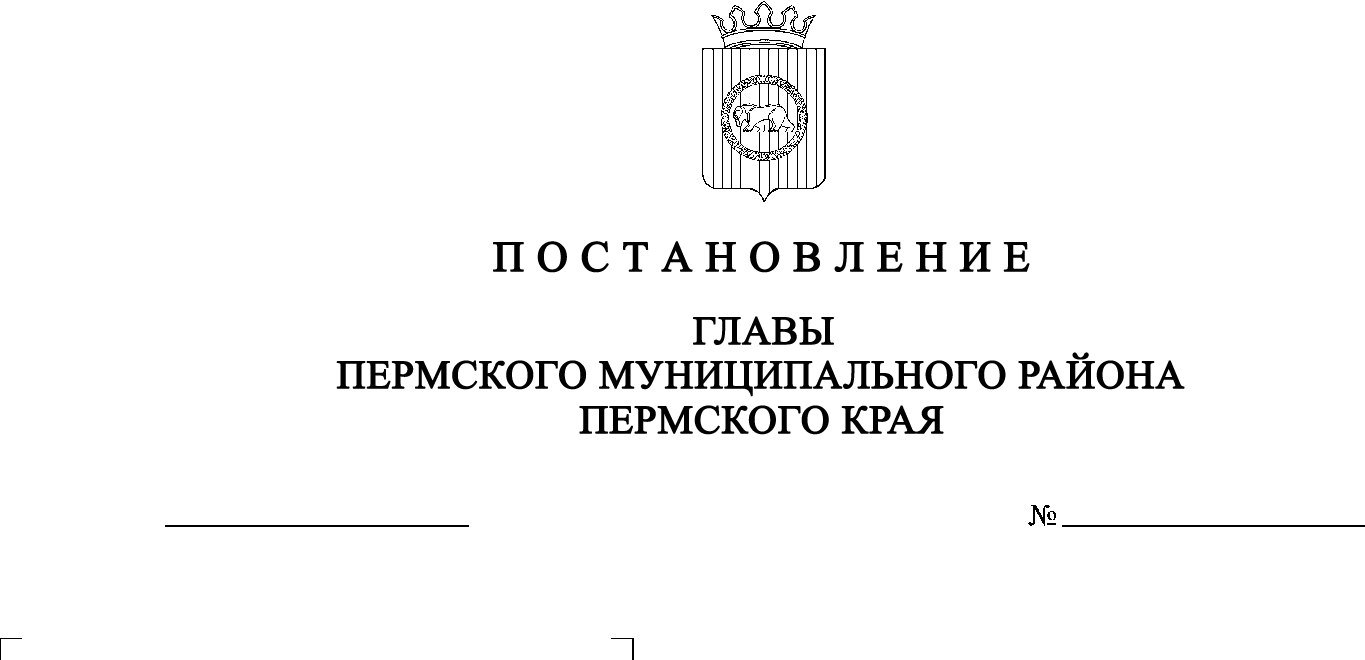 В соответствии с частями 5–11 статьи 46 Градостроительного кодекса Российской Федерации, со статьей 7 Федерального закона от 14.03.2022     №  58-ФЗ «О внесении изменений в отдельные законодательные акты Российской Федерации», с пунктом 20 части 1, частью 4 статьи 14, со  статьей  28 Федерального закона от 06.10.2003 № 131-ФЗ «Об общих принципах организации местного самоуправления в  Российской Федерации», со статьей 14 Устава муниципального образования «Пермский муниципальный район», с   Положением об организации и проведении публичных слушаний, общественных обсуждений по вопросам градостроительной деятельности в Пермском муниципальном районе Пермского края, утвержденным решением Земского Собрания Пермского муниципального района от 27.05.2021 № 147, с    распоряжением управления архитектуры и градостроительства администрации Пермского муниципального района от 20.09.2021 № СЭД-2021-299-12-12-01Р-120 «О разработке проекта  планировки и проекта межевания территории кадастрового квартала 59:32:1160001 д. Заборье Двуреченского сельского поселения Пермского муниципального района»ПОСТАНОВЛЯЮ:1.  Провести 19 апреля 2022 г. в 16:00 по адресу: Пермский край, Пермский район, Двуреченское сельское поселение, д. Мостовая, ул.  Мира, д.  19 (здание культурно-досугового просветительского центра «Двуречье»), публичные слушания по проекту планировки и проекту межевания кадастрового квартала 59:32:1160001 д. Заборье Двуреченского сельского поселения Пермского муниципального района Пермского края. 2.  Комиссии по подготовке проекта правил землепользования и застройки (комиссии по землепользованию и застройке) при администрации Пермского муниципального района:2.1.  организовать и провести публичные слушания;2.2.  обеспечить соблюдение требований законодательства, правовых актов Пермского муниципального района по организации и проведению публичных слушаний;2.3.  обеспечить информирование заинтересованных лиц о дате, времени и месте проведения публичных слушаний;2.4.  обеспечить размещение экспозиции, демонстрационных материалов и    иных информационных документов по теме публичных слушаний для  предварительного ознакомления в здании администрации Двуреченского сельского поселения по адресу: п. Ферма, ул. Строителей, д. 2Б, на официальном сайте Пермского муниципального района и на официальном сайте Двуреченского сельского поселения в сети «Интернет»;2.5.  обеспечить своевременную подготовку, опубликование и размещение заключения о результатах публичных слушаний в газете «НИВА» и на официальном сайте Пермского муниципального района.3.  Заинтересованные лица вправе до 18 апреля 2022 г. представить предложения и замечания по проекту планировки и проекту межевания территории кадастрового квартала 59:32:1160001 д. Заборье Двуреченского сельского поселения Пермского муниципального района Пермского края в  управление архитектуры и градостроительства администрации Пермского муниципального района по адресу: г. Пермь, ул. Верхне-Муллинская, д. 74а, кабинет № 1.4.  Срок проведения публичных слушаний составляет не более одного месяца со дня оповещения жителей муниципального образования о времени и месте их проведения до дня опубликования заключения о результатах публичных слушаний.5.  Настоящее постановление опубликовать в газете «НИВА» и   разместить на официальном сайте Пермского муниципального района, на официальном сайте Пермского муниципального района www.permraion.ru.6.  Настоящее постановление вступает в силу со дня его официального опубликования.7.  Контроль за исполнением настоящего постановления оставляю за собой.              В.Ю. Цветов